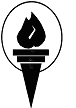 Please type or print:Name: _______________________________________	Title: ______________________________School/District: _____________________________________________________________________Address: ___________________________________________________________________________(Street)			(City)			(State)			(Zip Code)Phone: ________________	Fax: __________________	Email: _____________________________Is this your first NAPSA Conference?  ____YES    ____NOConference Fees (Full Fee Includes: Reception, Tuesday’s Lunch & Wednesday’s Breakfast)						Fees Submitted	Before August 20, 2013	NAPSA Members $345	Non-members $490	___________	After August 20, 2013 	NAPSA Members $395	Non-members $540	___________					Special One-Day Rate		Members         $150	___________					Special One-Day Rate		Non-members $175	___________					Students (Per Day)				  $75	___________	Optional  “Group Rate” Guided Tour of the  Rock ‘n Roll (Tuesday  Afternoon) –  $16.75	_____(  Optional dinner package will be announced )`								Grand Total Submitted __________Please send registration form with payment (payable to “NAPSA”) or purchase order to:NAPSA				Wayne Fausnaught, Executive Director				, PA17701				Fax:  (570) 323-2051For additional information contact:Wayne Fausnaught, Executive Director	(570) 323-2050		(Email napsa@comcast.net)    ORVernice Thomas, Conference Co-Chair	(336) 282-4705 (Day)		(Email thomasv@gcsnc.com)						(336) 706-0898 (Evening)NOTE:  A $50 processing fee will be applied for all cancellations after September 20, 2013.NO refunds after October 1, 2013************Hotel Reservations**The Doubletree Cleveland Downtown Lakeside is offering rooms at a special NAPSA rate of $125- per night plus tax. If rooms are available, the conference rate is available 3 days prior to the conference and 3 days after the conference. Place your reservations by September 12 to obtain the NAPSA discount. For reservations, call 216-241-5100 and identify yourself as part of the NAPSA group.  